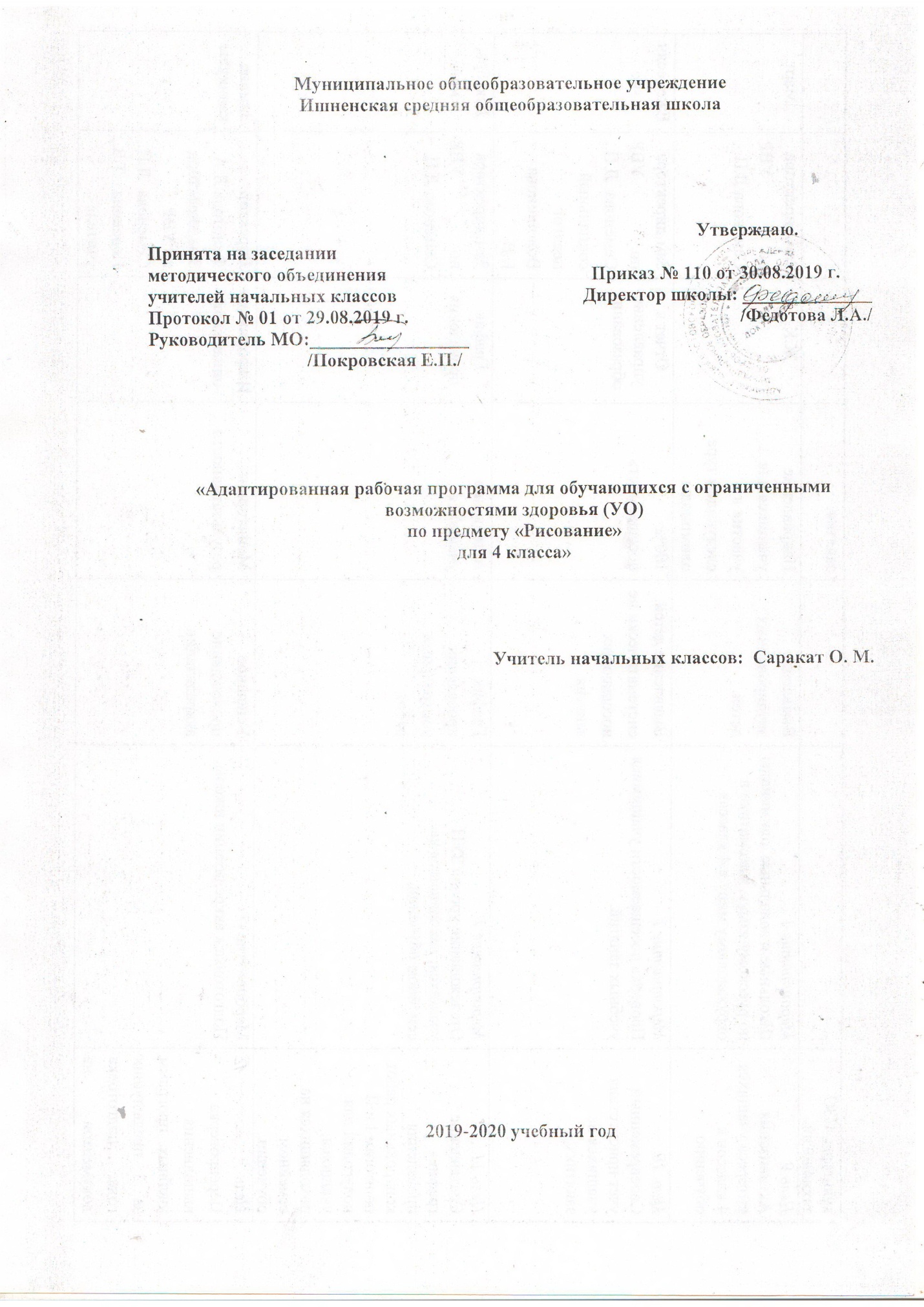 Пояснительная записка                Рабочая программа по рисованию для 4 класса разработана в соответствии с Федеральным законом от 29.12.2012 № 273-ФЗ «Об образовании в Российской Федерации», приказом Министерства образования и науки Российской Федерации от 06.10.2009 года  № 373 «Об утверждении и введении в действие федерального государственного  образовательного стандарта начального общего образования» (в редакции изменений ; внесённых, приказом  Минобрнауки России  от 29.12.2014 года № 1643, приказом  Минобрнауки России  от  18 мая 2015года №507,  приказом Министерства образования и науки Российской Федерации от 10.04.2002года №29/2065-п «Об утверждении учебных планов специальных (коррекционных) образовательных учреждений для обучающихся, воспитанников с отклонениями в развитии», Положением о структуре, порядке разработки и утверждения рабочей программы учебного предмета МОУ Ишненская СОШ, учебным планом, годовым календарным учебным графиком  на 2019-2020 учебный год.Сведения о программе.  Основой для разработки  послужили  Программы специальных (коррекционных) общеобразовательных учреждений для 0 - 4 классов под редакцией И. М. Бгажноковой  (Программа специальных (коррекционных) общеобразовательных учреждений.0 - 4 классов // Под редакцией И. М. Бгажноковой. – М.: Просвещение, 2013 г.),Задачи учебного предмета «Рисование»:воспитание положительных качеств личности; развитие эстетических чувств и понимания красоты окружающего мира; развитие познавательной активности, формирование приемов познания предметов и явлений действительности с целью их изображения; формирование практических умений в разных видах художественно-изобразительной деятельности; формирование умений работать коллективно, выполняя определенный этап работы в цепи заданий для получения результата общей деятельности.Воспитание умения работать в заданной последовательности в соответствии с правилами (по инструкции) и самостоятельно.Специальные задачи: коррекция недостатков психического развития, общей моторики, развитие речи учащихся.Виды работ:- рисование с натуры и по образцу, по памяти, по представлению и воображению; рисование на заданные темы, декоративное рисование; - лепка объемного и плоскостного изображения с натуры или по образцу, по памяти, по воображению; лепка на тему; лепка декоративной композиции;- выполнение аппликаций с натуры и по образцу, по представлению и воображению; выполнение сюжетного и декоративного изображения в технике аппликации;- проведение беседы о содержании рассматриваемой репродукции с картины художника, книжной иллюстрации, картинки, произведения народного творчества.Место учебного предмета  в учебном планеНа изучение курса «Изобразительное искусство» в 4  классе начальной школы отводится 1  ч в неделю,  по годовому календарному графику в 4 классе 34 рабочих недели, итого 34 часа. Формы организации образовательного процесса- фронтальная, - индивидуальные формы учебной деятельности.Методы:1. Объяснительно-иллюстративный.  2. Репродуктивный метод3. Метод наглядности. Содержание курсаОбучение композиционной деятельности – 11 ч.Рисование по памяти. «Веточка сирени в стакане».Аппликация: «Улица города: дома, деревья, машины» (на цветном фоне цветная бумага). Декоративная лепка: «Кувшин в виде поющего петуха» по образцу.Развитие у учащихся умения воспринимать и изображать форму предметов, пропорции, конструкции – 12  ч.Аппликация: «Овальная или круглая салфетка».Рисование по памяти и на основе представлений: «Береза, сосна, ель».Рисование с натуры  предметов различной формы и цвета: «Игрушки».Развитие у учащихся восприятия цвета предметов и формирование умений передавать его в живописи -  11 ч.«Деревья в весенней окраске» (акварель в технике «по-мокрому»). Рисование кистью по тонированной бумаге:  «Сказочные цветы» акварель.Календарно- тематическое планирование составлено на основе программы специальных (коррекционных) образовательных учреждений VIII вида: 0-4 классы. Под редакцией И. М. Бгажноковой - Москва «Просвещение», 2011Календарно- тематическое планирование Планируемые результаты освоения курсаI уровеньУчащиеся должны  знать:части конструкции изображаемого предмета (строение объектов): части дерева, дома, тела человека; называть некоторые народные и национальные промыслы, изготавливающих игрушки (Дымково, Городец и др.); приемам передачи глубины пространства (загораживании одних предметов другими, зрительном уменьшении их по сравнению с расположенными вблизи;должны знать  о существующем в природе явлении осевой симметрии; знать речевой материал, изучаемый в 4 классе.Учащиеся должны уметь:сравнивать свой рисунок с изображаемым предметом;планировать деятельность при выполнении частей целой конструкции; находить правильное изображение знакомого предмета среди выполненных ошибочно; исправлять свой рисунок, пользуясь ластиком; достигать в узоре при составлении аппликации ритм повторением или чередованием формы и цвета его элементов; изображать элементы городецкой росписи; соотносить форму предметов с геометрическими эталонами (на что похожа форма?); владеть приемами осветления цвета (разбавлением краски водой или добавлением белил); рассказать, что изображено на картине, перечислить характерные признаки изображенного времени года.II уровеньУчащиеся должны уметь:- правильно сидеть за партой, правильно располагать лист  бумаги на парте, придерживая его рукой; правильно держать при рисовании карандаш;- ориентироваться на изобразительной плоскости: середина, край листа бумаги;- обводить карандашом шаблоны несложной формы, пользоваться трафаретом;- проводить от руки вертикальные, горизонтальные  линии, не вращая лист бумаги;- различать цвета, которыми окрашены предметы на иллюстрациях;- закрашивать цветными карандашами, соблюдая контуры;- узнавать, называть геометрические формы: круг, квадрат, треугольник, прямоугольник.№ п\пРаздел, тема урокаКол-во часовПо плану/фактОбучение композиционной деятельности – 11  ч. Обучение композиционной деятельности – 11  ч. Обучение композиционной деятельности – 11  ч. Обучение композиционной деятельности – 11  ч. 1Рисование с натуры «Веточка мимозы в стакане».109.092Рисование на тему «Грузовик и автобус едут по улице города».116.093Рисование на тему «Деревья осенью. Дует ветер».123.094Декоративное рисование «Полотенце»130.095Узоры в полосе и в квадрате.107.106Аппликация: «Улица города: дома, деревья, машины» (на цветном фоне цветная бумага)114.107Аппликация: «Улица города: дома, деревья, машины» (на цветном фоне цветная бумага)121.108Декоративная лепка: «Кувшин в виде поющего петуха» по образцу.111.119Декоративная лепка: «Кувшин в виде поющего петуха» по образцу.118.1110Декоративная лепка «Избушка Бабы- Яги».125.1111Декоративная лепка «Избушка Бабы- Яги».102.12Развитие у учащихся умения воспринимать и изображать форму предметов, пропорции, конструкции – 12  ч.Развитие у учащихся умения воспринимать и изображать форму предметов, пропорции, конструкции – 12  ч.Развитие у учащихся умения воспринимать и изображать форму предметов, пропорции, конструкции – 12  ч.Развитие у учащихся умения воспринимать и изображать форму предметов, пропорции, конструкции – 12  ч.12Лепка: барельеф на картоне «Дерево на ветру».109.1213Лепка: игрушка «Лошадка».116.1214Лепка с натуры предметов симметричной формы. «Бабочка».123.1215Лепка с натуры предметов симметричной формы. «Бабочка».113.0116Аппликация: «Овальная или круглая салфетка».11617Аппликация: «Овальная или круглая салфетка».12018Аппликация с дорисовыванием. «Чебурашка».12719Рисование с натуры листьев деревьев и кустарников. Раскрашивание в технике «по-мокрому».103.0220Рисование с натуры листьев деревьев и кустарников. Раскрашивание в технике «по11021Рисование с натуры листьев деревьев и кустарников. Раскрашивание в технике «по11722Рисование по памяти и на основе представлений «Береза, ель, сосна».102.0323Рисование по памяти и на основе представлений «Береза, ель, сосна».116Развитие у учащихся восприятия цвета предметов и формирование умений передавать его в живописи - 11 ч. Развитие у учащихся восприятия цвета предметов и формирование умений передавать его в живописи - 11 ч. Развитие у учащихся восприятия цвета предметов и формирование умений передавать его в живописи - 11 ч. Развитие у учащихся восприятия цвета предметов и формирование умений передавать его в живописи - 11 ч. 24«Деревья в весенней окраске» (акварель в технике «по-мокрому»)125«Деревья в весенней окраске» (акварель в технике «по-мокрому»)126Рисование кистью по тонированной бумаге:  «Сказочные цветы» акварель.127Рисование кистью по тонированной бумаге «Праздничный салют».128Раскрашивание листьев акварелью по мокрой бумаге.129Рисование сразу кистью элементов росписи посуды Гжели.130Рисование сразу кистью элементов росписи посуды Гжели.131Рисование сразу кистью элементов росписи посуды Гжели.132Раскрашивание работ, нарисованных карандашом: насекомых.133Раскрашивание работ, нарисованных карандашом: игрушек.134Раскрашивание работ, нарисованных карандашом: игрушек.1